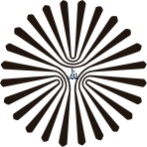 دانشگاه پیام نور واحد چمستانبرنامه کارگاه های علمی و آموزشی نیمسال دوم 94-93به اطلاع دانشجویان می رساند دانشگاه در نظر دارد اقدام به برگزاری  یک دوره کارگاههای آموزشی به شرح ذیل نماید و در پایان، گواهی شرکت درکارگاه برای دانشجویان حاضر در جلسه صادر خواهد شد. در ضمن شرکت در کارگاههای مذکور برای عموم دانشجویان آزاد می باشد.« واحد پژوهش ،کارآفرینی و ارتباط با صنعت  دانشگاه پیام نور چمستان »ردیفعنوان کارگاهمجری کارگاهتاریخ روز برگزاریساعت1کارگاه آموزشی رشته  منابع طبیعیاستاد ساداتی31/1/94دوشنبه11 صبح2کارگاه آموزشی رشته حقوقاستاد الهه اصغری1/2/94سه شنبه9 صبح3کارگاه آموزشی رشته حقوقاستاد الهه اصغری2/2/94چهارشنبه9 صبح4کارگاه آموزشی رشته حقوقاستاد اکبر برزگر6/2/94یکشنبه11 صبح5کارگاه آموزشی رشته جهانگردیاستاد زهرا حسینی7/2/94دوشنبه12 صبح6کارگاه آموزشی پایان نامه نویسیاستاد منوچهر اصغری10/2/94پنج شنبه10 صبح7کارگاه آموزشی رشته حسابداریاستاد لیلا حسینی13/2/94یکشنبه8 صبح8کارگاه آموزشی سلامتاستاد فرشاد توکلی16/2/94چهارشنبه14:309کارگاه آموزشی کامپیوتراستاد الهام توکلی19/2/94شنبه10 صبح10کارگاه آموزشی رشته حسابداریاستاد حسن ابیاک20/2/94یکشنبهساعت 1311کارگاه آموزشی تربیت بدنیاستاد رقیه سعیدی22/2/94سه شنبه10 صبح